Obec Záchlumí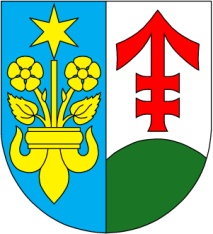 Zasedání zastupitelstva obce č. 6/2015ze dne 16. června 2015 Usnesení  č. 6/2015Zastupitelstvo obce schvaluje:  Jednání dle navrženého programu zasedání.Účetní závěrku za rok 2014 Základní školy a mateřské školy Záchlumí, příspěvkové organizace.Stav svěřeného a vlastního majetku Základní školy a mateřské školy Záchlumí, příspěvkové organizace, včetně soupisů majetku k vyřazení. Všechny seznamy jsou přílohou zápisu.Účetní závěrku obce Záchlumí za rok 2014 a závěrečný účet obce Záchlumí za rok 2014 bez výhrad.Rozpočtové opatření č. 4/2015 (viz příloha zápisu).Zamítnutí žádosti Stodské nemocnice, a.s. o poskytnutí finančního daru.Zpracování nového redesignu internetových stránek obce firmou Galileo Corporation s.r.o.Místostarostkou obce Záchlumí je paní Radka Štroblová Křížová s účinností od 1.7.2015.Měsíční odměnu místostarostky obce.Zastupitelstvo obce bere na vědomí:Kontrolu usnesení č. 5/2015. Informaci o nutnosti zpracování průkazu energetické náročnosti budovy (PENB)  pro budovy ve vlastnictví obce.Schůzi TJ MOTORu se zastupiteli.Zastupitelstvo obce ukládá:Pověřeným osobám projednání problematiky parkování na místní komunikaci na p. p. č. 256/50.Vypracováno dne:  18.6.2015  Starostka:  Šárka Trávníčková       Ověřili:    Radka Štroblová Křížová                        Marek Vrzák